«Согласовано»от 06 июля 2021 годаИ.о. председателя  Комитет образованияИ.Ф.Лебедева 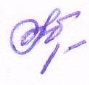 Аналитическая справка по подготовке образовательных организаций Березовского района
 к новому учебному году В 2020 году в Березовском районе к приемке предъявлены 25 образовательных организаций, из них: 12 школ, 10 детских садов, 3 учреждения дополнительного образования. К 1 сентября 2020 года всего обучающихся  3653 чел,  из них в первую смену 86% (3144 чел), во вторую смену 14% (509 чел.).По состоянию на 06.08.2020 планируется открыть 23 класса-комплекта, в которых будут обучаться 410 первоклассников.В соответствии с постановлением администрации Березовского района  № 420  от 13.05.2020 года «О проверке готовности муниципальных образовательных организаций Березовского района  к новому 2020/2021 учебному году и признании утративших силу некоторых муниципальных правовых актов Березовского района» (далее – Постановление), в период с 27.07.2020 по 12.08.2020 межведомственной комиссией осуществлена оценка готовности образовательных организаций Березовского района.По результатам оценки 25 образовательных организаций Березовского района готовы к новому 2020-2021 учебному году.Учебный процесс будет организован с учетом рекомендаций Роспотребнадзора в связи с эпидемиологической ситуацией по распространению новой коронавирусной инфекции COVID-19.Образовательные организации Березовского район готовы к реализации образовательных программ в штатном режиме с соблюдением санитарно-эпидемиологических требований в условиях профилактики и предотвращения распространения новой коронавирусной инфекции (COVID-19) а именно:- В образовательных организациях заканчиваются работы по нанесение разметки для  соблюдения социальной дистанции 1,5 метра на входе и в фойе;- При входе в образовательные организации установлены дозаторы с антисептическим средством для гигиенической обработки рук с применением кожных антисептиков;На постоянной основе вовремя образовательного процесса проводятся следующие мероприятия:- Проведение обязательной термометрии (с использованием бесконтактных термометров) при входе в здание (с записью в специальном журнале) с целью выявления и недопущения в организацию работников с признаками респираторных заболеваний;- Проведение уборки всех помещений с применением моющих и дезинфицирующих средств и очисткой вентиляционных решеток- Проведение влажной уборки помещений с применением дезинфицирующих средств с обработкой всех контактных поверхностей;- Проведение обеззараживания воздуха с использованием оборудования по обеззараживанию воздуха- Проветривание помещений в соответствии с установленным графиком образовательного процесса и режимом работы образовательной организации, сквозное проветривание помещений проводится в отсутствие детей